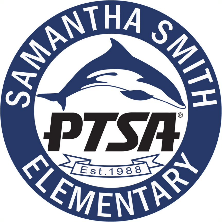 SMITH PTSA GENERAL MEMBERSHIP MEETING (Virtual)Sep 23, 2021, 7-8:30PMSpecial GuestsJamie Warner, Kristin Spence, Penne LawlerAttendeesAgendaCall to OrderApproval of September 14, 2021 Board Meeting MinutesAnnual Business Items- Motion #1 entered by Hollie Palke to adopt the presented changes to the 2020-2021 Standing Rules. Adoption of Amendments to Standing Rules 2021-22: Treasurer will be known as Co-Secretary for purposes of all transactions carried out through Chase Bank. All Login and password information will be kept offsite in addition to a copy with the Treasurer. Motion to Approve Amendments-VoteAdoption of Standing Rules for 2021-22Motion to ApproveAdoption of Financial Review for FY 2020-21Motion to ApproveMotion #2 entered by Hollie Palke to add a line item to the budget for:Student Directory-$900Dance Dude-$2400     i.        Motion to Approve-vote Adoption of Budget for FY 2021-22 with line items added aboveMotion to Approve-voteAdoption of Missions and Goals 2021-22Motion to Approve-voteTreasurer’s ReportsTreasurer’s Report New Business Items-GMM dates for FY 2021-22:March 3June 9Board Meetings 2nd Tuesday of each MonthThe Position of VP of Communications in currently unfilled. Are there nominations from the floor? (Allow time for nominations) Hearing no further nominations for VP of Communications, if there are no objections, I will declare the nominations for VP of Communications closed. Introduce candidate(s). _________ has been nominated for the position of VP of Communications. Vote-If only 1, can take vote by voice if more than one, we need to proceed by having votes entered in chat for tally. __________ has been elected to the position of VP of Communications for the 2021-2022 school year.   (Job Description)Appointment of New Committee Chairs and Members at Large (Committee Liaison Open)(List)Other Reports- Expenditures, Membership, E-prepEvents successfully completed-Summer PlaydatesBack to BusinessWelcome Back CoffeesEdukitsSpirit WearYearbook Theme Contest- Concluded 15th Sep, 10% Sale ongoingPrincipal’s Update*Upcoming/ Ongoing Event Updates-Dolphin Dash/Bash September 30/Oct 1Staff Appreciation on going sign up onlineReflections- Aarti/Dipti; Kick-off Sep 27. Smith Turn in Day Oct 25Explore Art-virtually PowerPointsFace Event in Fall-Pumpkin carving, Thankful HandsSpelling BeeWatchdogs-outdoor stuff*Subject to change based on council guidelinesADJOURN